Межгосударственный стандарт ГОСТ 17376-2001 (ИСО 3419-81)
"Детали трубопроводов бесшовные приварные из углеродистой и низколегированной стали. Тройники. Конструкция"
(введен в действие постановлением Госстандарта РФ от 27 мая 2002 г. N 205-ст)Carbon and low-alloy steel butt-weldings fittings. Eees. DesignДата введения 1 января 2003 г.Взамен ГОСТ 17376-831 Область примененияНастоящий стандарт распространяется на бесшовные приварные равнопроходные и переходные тройники из углеродистой и низколегированной стали.Область применения тройников - в соответствии с разделом 1 ГОСТ 17380.Требования пункта 4.1 и раздела 5 являются обязательными, остальные требования - рекомендуемыми.2 Нормативные ссылкиВ настоящем стандарте использована ссылка на ГОСТ 17380-2001. Детали трубопроводов бесшовные приварные из углеродистой и низколегированной стали. Общие технические условия3 Определения, обозначения и сокращенияТермины, их определения, обозначения и сокращения - по ГОСТ 17380.4 Конструкция и размеры4.1 Конструкция и размеры тройников должны соответствовать указанным на рисунке 1 и в таблицах 1 и 2.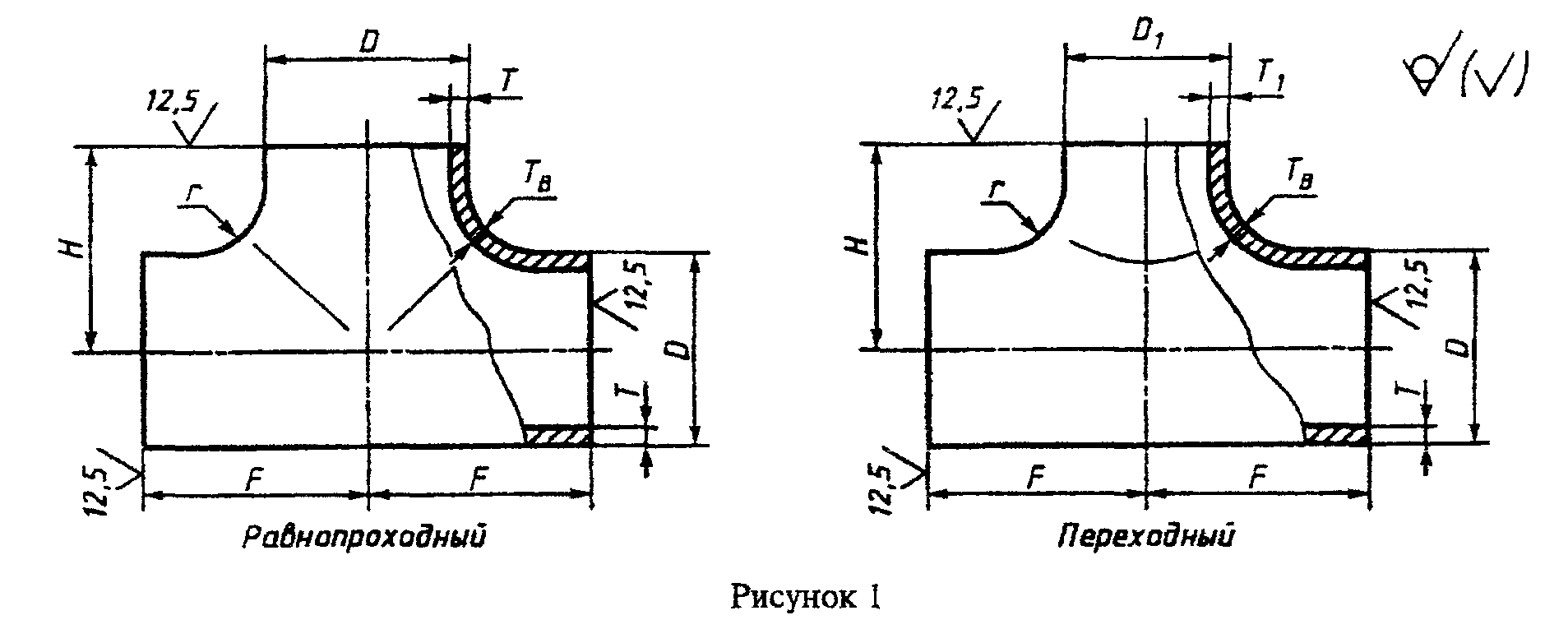 "Рис. 1. Конструкция и размеры тройников"Таблица 1 - Тройники исполнения 1Размеры в миллиметрах┌───────┬────────┬────────┬────────┬────────┬─────────┬────────┬────────┐│  DN   │   D    │   Т    │  D_1   │  T_1   │    F    │   H    │ Масса, ││       │        │        │        │        │         │        │   кг   │├───────┼────────┼────────┼────────┼────────┼─────────┼────────┼────────┤│       │        │  2,0   │        │  2,0   │         │        │  0,19  ││  15   │  21,3  │  3,2   │        │  3,2   │   25    │   25   │  0,30  ││       │        │  4,0   │        │  4,0   │         │        │  0,38  ││       │        │        │  21,3  │        │         │        │        │├───────┼────────┼────────┤        ├────────┼─────────┼────────┼────────┤│       │        │  2,0   │        │  2,0   │         │        │  0,26  ││       │        │  3,2   │        │  3,2   │         │        │  0,42  ││  20   │  26,9  │  4,0   │        │  4,0   │   29    │   29   │  0,52  ││       │        ├────────┼────────┼────────┤         │        ├────────┤│       │        │  2,0   │        │  2,0   │         │        │  0,23  ││       │        │  3,2   │  26,9  │  3,2   │         │        │  0,37  ││       │        │  4,0   │        │  4,0   │         │        │  0,46  │├───────┼────────┼────────┼────────┼────────┼─────────┼────────┼────────┤│       │        │  2,3   │        │  2,0   │         │        │  0,25  ││       │        │  3,2   │  21,3  │  3,2   │         │        │  0,35  ││       │        │  4,5   │        │  4,0   │         │        │  0,40  ││       │        ├────────┼────────┼────────┤         │        ├────────┤│  25   │  33,7  │  2,3   │        │  2,0   │   38    │   38   │  0,25  ││       │        │  3,2   │  26,9  │  3,2   │         │        │  0,35  ││       │        │  4,5   │        │  4,0   │         │        │  0,40  ││       │        ├────────┼────────┼────────┤         │        ├────────┤│       │        │  2,3   │        │  2,3   │         │        │  0,40  ││       │        │  3,2   │  33,7  │  3,2   │         │        │  0,64  ││       │        │  4,5   │        │  4,5   │         │        │  0,80  │├───────┼────────┼────────┼────────┼────────┼─────────┼────────┼────────┤│       │        │  2,6   │        │  2,0   │         │        │  0,79  ││       │        │  3,6   │  21,3  │  3,2   │         │        │  1,10  ││       │        │  5,0   │        │  4,0   │         │        │  1,50  ││       │        ├────────┼────────┼────────┤         │        ├────────┤│       │        │  2,6   │        │  2,0   │         │        │  0,79  ││       │        │  3,6   │  26,9  │  3,2   │         │        │  1,10  ││  32   │  42,4  │  5,0   │        │  4,0   │   48    │   48   │  1,50  ││       │        ├────────┼────────┼────────┤         │        ├────────┤│       │        │  2,6   │        │  2,3   │         │        │  0,79  ││       │        │  3,6   │  33,7  │  3,2   │         │        │  1,10  ││       │        │  5,0   │        │  4,0   │         │        │  1,50  ││       │        ├────────┼────────┼────────┤         │        ├────────┤│       │        │  2,6   │        │  2,6   │         │        │  0,79  ││       │        │  3,6   │  42,4  │  3,6   │         │        │  1,10  ││       │        │  5,0   │        │  5,0   │         │        │  1,50  │├───────┼────────┼────────┼────────┼────────┼─────────┼────────┼────────┤│       │        │  2,6   │        │  2,0   │         │        │  1,00  ││       │        │  3,6   │  26,9  │  3,2   │         │        │  1,40  ││       │        │  5,0   │        │  4,0   │         │        │  2,00  ││       │        ├────────┼────────┼────────┤         │        ├────────┤│       │        │  2,6   │        │  2,3   │         │        │  1,00  ││       │        │  3,6   │  33,7  │  3,2   │         │        │  1,40  ││  40   │  48,3  │  5,0   │        │  4,5   │   57    │   57   │  2,00  ││       │        ├────────┼────────┼────────┤         │        ├────────┤│       │        │  2,6   │        │  2,6   │         │        │  1,00  ││       │        │  3,6   │  42,4  │  3,6   │         │        │  1,40  ││       │        │  5,0   │        │  5,0   │         │        │  2,00  ││       │        ├────────┼────────┼────────┤         │        ├────────┤│       │        │  2,6   │        │  2,6   │         │        │  1,00  ││       │        │  3,6   │  48,3  │  3,6   │         │        │  1,40  ││       │        │  5,0   │        │  5,0   │         │        │  2,00  │├───────┼────────┼────────┼────────┼────────┼─────────┼────────┼────────┤│       │        │  2,9   │        │  2,9   │         │        │  1,60  ││       │        │  4,0   │  33,7  │  4,0   │         │   51   │  2,20  ││       │        │  5,6   │        │  5,6   │         │        │  3,00  ││       │        ├────────┼────────┼────────┤         ├────────┼────────┤│       │        │  2,9   │        │  2,6   │         │        │  1,60  ││       │        │  4,0   │  42,4  │  3,6   │         │   57   │  2,20  ││  50   │  60,3  │  5,6   │        │  5,0   │   64    │        │  3,00  ││       │        ├────────┼────────┼────────┤         ├────────┼────────┤│       │        │  2,9   │        │  2,6   │         │        │  1,60  ││       │        │  4,0   │  48,3  │  3,6   │         │   60   │  2,20  ││       │        │  5,6   │        │  5,0   │         │        │  3,00  ││       │        ├────────┼────────┼────────┤         ├────────┼────────┤│       │        │  2,9   │        │  2,3   │         │        │  1,60  ││       │        │  4,0   │  60,3  │  3,2   │         │   64   │  2,20  ││       │        │  5,6   │        │  4,5   │         │        │  3,00  │├───────┼────────┼────────┼────────┼────────┼─────────┼────────┼────────┤│       │        │  2,9   │        │  2,6   │         │        │  3,20  ││       │        │  5,0   │  42,4  │  3,6   │         │   64   │  5,50  ││       │        │  7,1   │        │  5,0   │         │        │  7,90  ││       │        ├────────┼────────┼────────┤         ├────────┼────────┤│       │        │  2,9   │        │  2,9   │         │        │  3,20  ││       │        │  5,0   │  48,3  │  4,0   │         │   67   │  5,50  ││  65   │  76,1  │  7,1   │        │  5,6   │   76    │        │  7,90  ││       │        ├────────┼────────┼────────┤         ├────────┼────────┤│       │        │  2,9   │        │  2,6   │         │        │  3,20  ││       │        │  5,0   │  60,3  │  3,6   │         │   70   │  5,50  ││       │        │  7,1   │        │  5,0   │         │        │  7,90  ││       │        ├────────┼────────┼────────┤         ├────────┼────────┤│       │        │  2,9   │        │  2,9   │         │        │  3,20  ││       │        │  5,0   │  76,1  │  5,0   │         │   76   │  5,50  ││       │        │  7,1   │        │  7,1   │         │        │  7,90  │├───────┼────────┼────────┼────────┼────────┼─────────┼────────┼────────┤│       │        │  3,2   │        │  2,9   │         │        │  2,20  ││       │        │  5,6   │  48,3  │  4,0   │         │   73   │  4,00  ││       │        │  8,0   │        │  5,6   │         │        │  5,50  ││       │        ├────────┼────────┼────────┤         ├────────┼────────┤│       │        │  3,2   │        │  2,9   │         │        │  2,20  ││       │        │  5,6   │  60,3  │  4,0   │         │   76   │  4,00  ││  80   │  88,9  │  8,0   │        │  5,6   │   86    │        │  5,50  ││       │        ├────────┼────────┼────────┤         ├────────┼────────┤│       │        │  3,2   │        │  2,9   │         │        │  2,50  ││       │        │  5,6   │  76,1  │  5,0   │         │   83   │  4,50  ││       │        │  8,0   │        │  7,1   │         │        │  6,20  ││       │        ├────────┼────────┼────────┤         ├────────┼────────┤│       │        │  3,2   │        │  3,2   │         │        │  2,50  ││       │        │  5,6   │  88,9  │  5,6   │         │   86   │  4,50  ││       │        │  8,0   │        │  8,0   │         │        │  6,20  │├───────┼────────┼────────┼────────┼────────┼─────────┼────────┼────────┤│       │        │  3,6   │        │  2,7   │         │        │  3,80  ││       │        │  6,3   │  60,3  │  4,0   │         │   89   │  6,70  ││       │        │  8,8   │        │  5,6   │         │        │ 10,00  ││       │        ├────────┼────────┼────────┤         ├────────┼────────┤│       │        │  3,6   │        │  2,9   │         │        │  4,50  ││       │        │  6,3   │  76,1  │  5,0   │         │   95   │  7,80  ││  100  │ 114,3  │  8,8   │        │  7,1   │   105   │        │  10,0  ││       │        ├────────┼────────┼────────┤         ├────────┼────────┤│       │        │  3,6   │        │  3,2   │         │        │  4,50  ││       │        │  6,3   │  88,9  │  5,6   │         │   98   │  7,80  ││       │        │  8,8   │        │  8,0   │         │        │ 10,00  ││       │        ├────────┼────────┼────────┤         ├────────┼────────┤│       │        │  3,6   │        │  3,6   │         │        │  4,50  ││       │        │  6,3   │ 114,3  │  6,3   │         │  105   │  7,80  ││       │        │  8,8   │        │  8,8   │         │        │ 10,00  │├───────┼────────┼────────┼────────┼────────┼─────────┼────────┼────────┤│       │        │  4,0   │        │  2,9   │         │        │  3,40  ││       │        │  6,3   │  76,1  │  5,0   │         │  108   │  5,30  ││       │        │  10,0  │        │  7,1   │         │        │ 16,00  ││       │        ├────────┼────────┼────────┤         ├────────┼────────┤│       │        │  4,0   │        │  3,2   │         │        │  3,40  ││       │        │  6,3   │  88,9  │  5,6   │         │  111   │  5,30  ││  125  │ 139,7  │  10,0  │        │  8,0   │   124   │        │ 16,00  ││       │        ├────────┼────────┼────────┤         ├────────┼────────┤│       │        │  4,0   │        │  3,6   │         │        │  3,40  ││       │        │  6,3   │ 114,3  │  6,3   │         │  117   │  5,30  ││       │        │  10,0  │        │  8,8   │         │        │ 16,00  ││       │        ├────────┼────────┼────────┤         ├────────┼────────┤│       │        │  4,0   │        │  4,0   │         │        │  3,40  ││       │        │  6,3   │ 139,7  │  6,3   │         │  124   │  5,30  ││       │        │  10,0  │        │  10,0  │         │        │ 16,00  │├───────┤        ├────────┼────────┼────────┼─────────┼────────┼────────┤│       │        │  4,5   │        │  3,2   │         │        │  9,40  ││       │        │  7,1   │  88,9  │  5,6   │         │  124   │ 16,00  ││       │        │  11,0  │        │  8,0   │         │        │ 24,00  ││       │        ├────────┼────────┼────────┤         ├────────┼────────┤│       │        │  4,5   │        │  3,6   │         │        │  9,40  ││       │        │  7,1   │ 114,3  │  6,3   │         │  130   │ 16,00  ││  150  │ 168,3  │  11,0  │        │  8,8   │   143   │        │ 24,00  ││       │        ├────────┼────────┼────────┤         ├────────┼────────┤│       │        │  4,5   │        │  4,0   │         │        │  9,40  ││       │        │  7,1   │ 139,7  │  6,3   │         │  137   │ 16,00  ││       │        │  11,0  │        │  10,0  │         │        │ 24,00  ││       │        ├────────┼────────┼────────┤         ├────────┼────────┤│       │        │  4,5   │        │  4,5   │         │        │  9,40  ││       │        │  7,1   │ 168,3  │  7,1   │         │  143   │ 16,00  ││       │        │  11,0  │        │  11,0  │         │        │ 24,00  │├───────┼────────┼────────┼────────┼────────┼─────────┼────────┼────────┤│       │        │  6,3   │        │  3,6   │         │        │ 16,00  ││       │        │  8,0   │ 114,3  │  6,3   │         │  156   │ 20,00  ││       │        │  12,5  │        │  8,8   │         │        │ 43,00  ││       │        ├────────┼────────┼────────┤         ├────────┼────────┤│       │        │  6,3   │        │  4,0   │         │        │ 16,00  ││       │        │  8,0   │ 139,7  │  6,3   │         │  462   │ 20,00  ││  200  │ 219,1  │  12,5  │        │  10,0  │   178   │        │ 43,00  ││       │        ├────────┼────────┼────────┤         ├────────┼────────┤│       │        │  6,3   │        │  4,5   │         │        │ 16,00  ││       │        │  8,0   │ 168,3  │  7,1   │         │  168   │ 20,00  ││       │        │  12,5  │        │  11,0  │         │        │ 43,00  ││       │        ├────────┼────────┼────────┤         ├────────┼────────┤│       │        │  6,3   │        │  6,3   │         │        │ 23,00  ││       │        │  8,0   │ 219,1  │  8,0   │         │  178   │ 29,00  ││       │        │  12,5  │        │  12,5  │         │        │ 44,00  │├───────┼────────┼────────┼────────┼────────┼─────────┼────────┼────────┤│       │        │  6,3   │ 139,7  │  4,0   │         │  191   │  33,0  ││       │        │  10,0  │        │  6,3   │         │        │  52,0  ││       │        ├────────┼────────┼────────┤         ├────────┼────────┤│       │        │  6,3   │ 168,3  │  4,5   │         │  194   │  33,0  ││  250  │ 273,0  │  10,0  │        │  7,1   │   216   │        │  52,0  ││       │        ├────────┼────────┼────────┤         ├────────┼────────┤│       │        │  6,3   │ 219,1  │  6,3   │         │  203   │  33,0  ││       │        │  10,0  │        │  7,1   │         │        │  52,0  ││       │        ├────────┼────────┼────────┤         ├────────┼────────┤│       │        │  6,3   │ 273,0  │  6,3   │         │  216   │  33,0  ││       │        │  10,0  │        │  10,0  │         │        │  52,0  │├───────┼────────┼────────┼────────┼────────┼─────────┼────────┼────────┤│       │        │  7,1   │ 168,3  │  4,5   │         │  219   │ 47,00  ││       │        │  10,0  │        │  7,1   │         │        │ 66,00  ││       │        ├────────┼────────┼────────┤         ├────────┼────────┤│       │        │  7,1   │ 219,0  │  6,3   │         │  229   │ 47,00  ││  300  │ 323,9  │  10,0  │        │  8,0   │   254   │        │ 66,00  ││       │        ├────────┼────────┼────────┤         ├────────┼────────┤│       │        │  7,1   │ 273,0  │  6,3   │         │  241   │ 47,00  ││       │        │  10,0  │        │  8,0   │         │        │ 66,00  ││       │        ├────────┼────────┼────────┤         ├────────┼────────┤│       │        │  7,1   │ 323,9  │  7,1   │         │  254   │ 54,00  ││       │        │  10,0  │        │  10,0  │         │        │ 77,00  │├───────┼────────┼────────┼────────┼────────┼─────────┼────────┼────────┤│       │        │  8,0   │ 219,1  │  6,3   │         │  248   │        ││       │        │  11,0  │        │  8,0   │         │        │        ││       │        ├────────┼────────┼────────┤         ├────────┤        ││       │        │  8,0   │ 273,0  │  6,3   │         │  257   │   -    ││  350  │ 355,6  │  11,0  │        │  10,0  │   279   │        │        ││       │        ├────────┼────────┼────────┤         ├────────┤        ││       │        │  8,0   │ 323,9  │  7,1   │         │  270   │        ││       │        │  11,0  │        │  10,0  │         │        │        ││       │        ├────────┼────────┼────────┤         ├────────┼────────┤│       │        │  8,0   │ 355,6  │  8,0   │         │  279   │ 68,00  ││       │        │  11,0  │        │  11,0  │         │        │ 94,00  │├───────┼────────┼────────┼────────┼────────┼─────────┼────────┼────────┤│       │        │  8,8   │ 273,0  │  6,3   │         │  283   │        ││       │        │  12,5  │        │  10,0  │         │        │   -    ││       │        ├────────┼────────┼────────┤         ├────────┤        ││       │        │  8,8   │ 323,9  │  7,1   │         │  295   │        ││  400  │ 406,4  │  12,5  │        │  10,0  │   305   │        │        ││       │        ├────────┼────────┼────────┤         ├────────┼────────┤│       │        │  8,8   │ 355,6  │  8,0   │         │        │   -    ││       │        │  12,5  │        │  10,0  │         │  305   │        ││       │        ├────────┼────────┼────────┤         │        ├────────┤│       │        │  8,8   │ 406,4  │  8,8   │         │        │ 88,00  ││       │        │  12,5  │        │  12,5  │         │        │ 131,00 │├───────┼────────┼────────┼────────┼────────┼─────────┼────────┼────────┤│       │        │        │ 323,9  │  7,1   │         │  321   │        ││       │        │        ├────────┼────────┤         ├────────┤        ││       │        │        │ 355,6  │  8,0   │         │        │        ││  450    457,0  │  10,0  ├────────┼────────┤   343   │  330   │   -    ││       │        │        │ 355,6  │  11,0  │         │        │        ││       │        │        ├────────┼────────┤         │        │        ││       │        │        │ 406,4  │  8,8   │         │        │        ││       │        │        ├────────┼────────┤         ├────────┤        ││       │        │        │ 457,0  │  10,0  │         │  343   │        │├───────┼────────┼────────┼────────┼────────┼─────────┼────────┤        ││       │        │        │ 355,6  │  8,0   │         │  356   │        ││       │        │        ├────────┼────────┤         │        │        ││  500  │ 508,0  │  11,0  │ 406,4  │  8,8   │   381   │        │        ││       │        │        ├────────┼────────┤         ├────────┤        ││       │        │        │ 457,0  │  10,0  │         │  368   │        ││       │        │        ├────────┼────────┤         ├────────┤        ││       │        │        │ 508,0  │  11,0  │         │  381   │        ││       │        │        │        │        │         │        │   -    │├───────┼────────┼────────┼────────┼────────┼─────────┼────────┤        ││       │        │        │ 406,4  │  8,8   │         │  406   │        ││       │        │        ├────────┼────────┤         ├────────┤        ││  600  │ 610,0  │  12,5  │ 457,0  │  10,0  │   432   │  419   │        ││       │        │        ├────────┼────────┤         ├────────┤        ││       │        │        │ 508,0  │  11,0  │         │  432   │        ││       │        │        ├────────┼────────┤         │        │        ││       │        │        │ 610,0  │  12,5  │         │        │        │├───────┼────────┼────────┼────────┼────────┼─────────┼────────┤        ││  700  │ 711,0  │        │ 711,0  │        │   521   │  521   │        │├───────┼────────┤        ├────────┤        ├─────────┼────────┤        ││  800  │ 813,0  │   -    │ 813,0  │   -    │   597   │  597   │        │├───────┼────────┤        ├────────┤        ├─────────┼────────┤        ││  900  │ 914,0  │        │ 914,0  │        │   673   │  673   │        │├───────┼────────┤        ├────────┤        ├─────────┼────────┤        ││ 1000  │ 1016,0 │        │ 1016,0 │        │   749   │  749   │        │├───────┴────────┴────────┴────────┴────────┴─────────┴────────┴────────┤│Примечание - Масса приведена для справок.                              │└───────────────────────────────────────────────────────────────────────┘Таблица 2 - Тройники исполнения 2Размеры в миллиметрах┌──────┬───────┬───────┬───────┬────────┬───────┬───────┬───────┬───────┐│  DN  │   D   │   Т   │  D_1  │  Т_1   │   F   │   Н   │ r, не │Масса, ││      │       │       │       │        │       │       │ менее │  кг   │├──────┼───────┼───────┼───────┼────────┼───────┼───────┼───────┼───────┤│      │       │  2,5  │       │        │       │       │       │  0,3  ││  40  │  45   │  4,0  │   -   │   -    │  40   │  40   │       │  0,4  ││      │       │  5,0  │       │        │       │       │       │  0,4  │├──────┼───────┼───────┼───────┼────────┼───────┼───────┤       ├───────┤│      │       │  3,0  │       │  2,5   │       │       │       │  0,4  ││      │       │  4,0  │  45   │  3,0   │       │       │       │  0,6  ││  50  │  57   │  5,0  │       │  4,0   │  50   │  45   │       │  0,7  ││      │       ├───────┼───────┼────────┤       │       │       ├───────┤│      │       │  3,0  │       │        │       │       │       │  0,4  ││      │       │  4,0  │   -   │   -    │       │       │       │  0,6  ││      │       │  5,0  │       │        │       │       │       │  0,7  │├──────┼───────┼───────┼───────┼────────┼───────┼───────┤       ├───────┤│      │       │  3,5  │       │  2,5   │       │       │       │  0,8  ││      │       │  6,0  │  45   │  4,0   │       │       │       │  1,4  ││      │       │  7,0  │       │  5,0   │       │       │       │  1,6  ││      │       ├───────┼───────┼────────┤       │       │       ├───────┤│  65  │  76   │  3,5  │       │  3,0   │  65   │  60   │       │  0,8  ││      │       │  6,0  │  57   │  5,0   │       │       │       │  1,4  ││      │       │  7,0  │       │  5,5   │       │       │       │  1,6  ││      │       │       │       │        │       │       │   5   │       ││      │       ├───────┼───────┼────────┤       │       │       ├───────┤│      │       │  3,5  │   -   │   -    │       │       │       │  0,8  ││      │       │  6,0  │       │        │       │       │       │  1,4  ││      │       │  7,0  │       │        │       │       │       │  1,6  │├──────┼───────┼───────┼───────┼────────┼───────┼───────┤       ├───────┤│      │       │  3,5  │       │  3,0   │       │       │       │  1,5  ││      │       │  6,0  │  57   │  4,0   │       │       │       │  2,0  ││      │       │  8,0  │       │  5,5   │       │       │       │  2,7  ││      │       ├───────┼───────┼────────┤       │       │       ├───────┤│  80  │  89   │  3,5  │       │  3,5   │  80   │  70   │       │  1,5  ││      │       │  6,0  │  76   │  6,0   │       │       │       │  2,0  ││      │       │  8,0  │       │  7,0   │       │       │       │  2,7  ││      │       ├───────┼───────┼────────┤       │       │       ├───────┤│      │       │  3,5  │       │        │       │       │       │  1,5  ││      │       │  6,0  │   -   │   -    │       │       │       │  2,0  ││      │       │  8,0  │       │        │       │       │       │  2,7  │├──────┼───────┼───────┼───────┼────────┼───────┼───────┤       ├───────┤│      │       │  4,0  │       │  3,5   │       │       │       │  2,2  ││      │       │  6,0  │  76   │  5,0   │       │       │       │  3,3  ││      │       │  8,0  │       │  6,0   │       │       │       │  4,5  ││      │       │  9,0  │       │  7,0   │       │       │       │  4,9  ││      │       ├───────┼───────┼────────┤       │       │       ├───────┤│ 100  │  108  │  4,0  │       │  4,0   │  100  │  80   │       │  2,2  ││      │       │  6,0  │  89   │  6,0   │       │       │       │  3,3  ││      │       │  8,0  │       │  8,0   │       │       │       │  4,5  ││      │       │  9,0  │       │  8,0   │       │       │       │  4,9  ││      │       ├───────┼───────┼────────┤       │       │       ├───────┤│      │       │  4,0  │       │        │       │       │       │  2,2  ││      │       │  6,0  │   -   │   -    │       │       │       │  3,3  ││      │       │  8,0  │       │        │       │       │       │  4,5  ││      │       │  9,0  │       │        │       │       │       │  4,9  │├──────┼───────┼───────┼───────┼────────┼───────┼───────┼───────┼───────┤│      │       │  4,0  │       │  3,5   │       │       │       │  2,9  ││      │       │  6,0  │       │  5,0   │       │       │       │  4,1  ││      │       │  8,0  │  89   │  6,0   │       │       │       │  5,9  ││      │       │ 10,0  │       │  8,0   │       │       │       │  6,8  ││      │       │ 12,0  │       │  9,0   │       │       │       │  8,0  ││      │       ├───────┼───────┼────────┤       │       │       ├───────┤│ 125  │  133  │  4,0  │       │  4,0   │  110  │  95   │   6   │  2,9  ││      │       │  6,0  │       │  5,0   │       │       │       │  4,1  ││      │       │  8,0  │  108  │  6,0   │       │       │       │  5,9  ││      │       │ 10,0  │       │  9,0   │       │       │       │  6,8  ││      │       │ 12,0  │       │  10,0  │       │       │       │  8,0  ││      │       ├───────┼───────┼────────┤       │       │       ├───────┤│      │       │  4,0  │       │        │       │       │       │  2,9  ││      │       │  6,0  │       │        │       │       │       │  4,1  ││      │       │  8,0  │   -   │   -    │       │       │       │  5,9  ││      │       │ 10,0  │       │        │       │       │       │  6,8  ││      │       │ 12,0  │       │        │       │       │       │  8,0  │├──────┼───────┼───────┼───────┼────────┼───────┼───────┼───────┼───────┤│      │       │  4,5  │       │  4,0   │       │       │       │  4,8  ││      │       │  6,0  │       │  5,0   │       │       │       │  6,6  ││      │       │  8,0  │  108  │  6,0   │       │       │       │  9,0  ││      │       │ 10,0  │       │  9,0   │       │       │       │ 10,1  ││      │       │ 12,0  │       │  10,0  │       │       │       │ 12,2  ││      │       ├───────┼───────┼────────┤       │       │       ├───────┤│ 150  │  159  │  4,5  │       │  4,0   │  130  │  110  │   8   │  4,8  ││      │       │  6,0  │       │  5,0   │       │       │       │  6,6  ││      │       │  8,0  │  133  │  6,0   │       │       │       │  9,0  ││      │       │ 10,0  │       │  10,0  │       │       │       │ 10,1  ││      │       │ 12,0  │       │  12,0  │       │       │       │ 12,2  ││      │       ├───────┼───────┼────────┤       │       │       ├───────┤│      │       │  4,5  │       │        │       │       │       │  4,8  ││      │       │  6,0  │       │        │       │       │       │  6,6  ││      │       │  8,0  │   -   │   -    │       │       │       │  9,0  ││      │       │ 10,0  │       │        │       │       │       │ 10,1  ││      │       │ 12,0  │       │        │       │       │       │ 12,2  │├──────┼───────┼───────┼───────┼────────┼───────┼───────┼───────┼───────┤│      │       │  6,0  │       │  5,0   │       │       │       │ 10,2  ││      │       │  8,0  │       │  6,0   │       │       │       │ 13,8  ││      │       │ 10,0  │  133  │  8,0   │       │       │       │ 16,8  ││      │       │ 12,0  │       │  10,0  │       │       │       │ 19,9  ││      │       │ 16,0  │       │  16,0  │       │       │       │ 26,6  ││      │       ├───────┼───────┼────────┤       │       │       ├───────┤│      │       │  6,0  │       │  6,0   │       │       │       │ 10,2  ││ 200  │  219  │  8,0  │       │  6,0   │  160  │  140  │  10   │ 13,8  ││      │       │ 10,0  │  159  │  8,0   │       │       │       │ 16,8  ││      │       │ 12,0  │       │  11,0  │       │       │       │ 19,9  ││      │       │ 16,0  │       │  12,0  │       │       │       │ 26,6  ││      │       ├───────┼───────┼────────┤       │       │       ├───────┤│      │       │  6,0  │       │        │       │       │       │ 10,2  ││      │       │  8,0  │       │        │       │       │       │ 13,8  ││      │       │ 10,0  │   -   │   -    │       │       │       │ 16,8  ││      │       │ 12,0  │       │        │       │       │       │ 19,9  ││      │       │ 16,0  │       │        │       │       │       │ 26,6  │├──────┼───────┼───────┼───────┼────────┼───────┼───────┼───────┼───────┤│      │       │  7,0  │       │  4,5   │       │       │       │ 18,4  ││      │       │ 10,0  │       │  6,0   │       │       │       │ 26,0  ││      │       │ 12,0  │  159  │  8,0   │       │       │       │ 31,2  ││      │       │ 16,0  │       │  11,0  │       │       │       │ 41,6  ││      │       │ 18,0  │       │  12,0  │       │       │       │ 46,8  ││      │       ├───────┼───────┼────────┤       │       │       ├───────┤│      │       │  7,0  │       │  6,0   │       │       │       │ 18,4  ││ 250  │  273  │ 10,0  │       │  8,0   │  190  │  175  │  12   │ 26,0  ││      │       │ 12,0  │  219  │  10,0  │       │       │       │ 31,2  ││      │       │ 16,0  │       │  12,0  │       │       │       │ 41,6  ││      │       │ 18,0  │       │  16,0  │       │       │       │ 46,8  ││      │       ├───────┼───────┼────────┤       │       │       ├───────┤│      │       │  7,0  │       │        │       │       │       │ 18,4  ││      │       │ 10,0  │       │        │       │       │       │ 26,0  ││      │       │ 12,0  │   -   │   -    │       │       │       │ 31,2  ││      │       │ 16,0  │       │        │       │       │       │ 41,6  ││      │       │ 18,0  │       │        │       │       │       │ 46,8  │├──────┼───────┼───────┼───────┼────────┼───────┼───────┼───────┼───────┤│      │       │  8,0  │       │  6,0   │       │       │       │ 27,4  ││      │       │ 10,0  │       │  8,0   │       │       │       │ 34,2  ││      │       │ 12,0  │  219  │  10,0  │       │       │       │ 41,1  ││      │       │ 16,0  │       │  12,0  │       │       │       │ 54,8  ││      │       │ 22,0  │       │  16,0  │       │       │       │ 75,3  ││      │       ├───────┼───────┼────────┤       │       │       ├───────┤│      │       │  8,0  │       │  7,0   │       │       │       │ 27,4  ││ 300  │  325  │ 10,0  │       │  10,0  │  220  │  200  │  15   │ 34,2  ││      │       │ 12,0  │  273  │  12,0  │       │       │       │ 41,1  ││      │       │ 16,0  │       │  16,0  │       │       │       │ 54,8  ││      │       │ 22,0  │       │  18,0  │       │       │       │ 75,3  ││      │       ├───────┼───────┼────────┤       │       │       ├───────┤│      │       │  8,0  │       │        │       │       │       │ 27,4  ││      │       │ 10,0  │       │        │       │       │       │ 34,2  ││      │       │ 12,0  │   -   │   -    │       │       │       │ 41,1  ││      │       │ 16,0  │       │        │       │       │       │ 54,8  ││      │       │ 22,0  │       │        │       │       │       │ 75,3  │├──────┼───────┼───────┼───────┼────────┼───────┼───────┼───────┼───────┤│      │       │ 10,0  │       │  7,0   │       │       │       │ 46,0  ││      │       │ 12,0  │  273  │  10,0  │       │       │       │ 55,2  ││      │       │ 16,0  │       │  12,0  │       │       │       │ 73,6  ││      │       │ 20,0  │       │  16,0  │       │       │       │ 92,0  ││      │       ├───────┼───────┼────────┤       │       │       ├───────┤│ 350  │  377  │ 10,0  │       │  8,0   │  240  │  225  │  15   │ 46,0  ││      │       │ 12,0  │  325  │  10,0  │       │       │       │ 55,2  ││      │       │ 16,0  │       │  16,0  │       │       │       │ 73,6  ││      │       │ 20,0  │       │  18,0  │       │       │       │ 92,0  ││      │       ├───────┼───────┼────────┤       │       │       ├───────┤│      │       │ 10,0  │       │        │       │       │       │ 46,0  ││      │       │ 12,0  │   -   │   -    │       │       │       │ 55,2  ││      │       │ 16,0  │       │        │       │       │       │ 73,6  ││      │       │ 20,0  │       │        │       │       │       │ 92,0  │├──────┼───────┼───────┼───────┼────────┼───────┼───────┼───────┼───────┤│      │       │ 10,0  │       │  8,0   │       │       │       │ 55,5  ││      │       │ 12,0  │  325  │  10,0  │       │       │       │ 66,6  ││      │       │ 16,0  │       │  12,0  │       │       │       │ 88,8  ││      │       │ 18,0  │       │  16,0  │       │       │       │ 100,0 ││      │       ├───────┼───────┼────────┤       │       │       ├───────┤│ 400  │  426  │ 10,0  │       │  10,0  │  270  │  250  │  18   │ 55,5  ││      │       │ 12,0  │  377  │  12,0  │       │       │       │ 66,6  ││      │       │ 16,0  │       │  16,0  │       │       │       │ 88,8  ││      │       │ 18,0  │       │  18,0  │       │       │       │ 100,0 ││      │       ├───────┼───────┼────────┤       │       │       ├───────┤│      │       │ 10,0  │       │        │       │       │       │ 55,5  ││      │       │ 12,0  │   -   │   -    │       │       │       │ 66,6  ││      │       │ 16,0  │       │        │       │       │       │ 88,8  ││      │       │ 18,0  │       │        │       │       │       │ 100,0 │├──────┴───────┴───────┴───────┴────────┴───────┴───────┴───────┴───────┤│Примечания                                                             ││1 Масса приведена для справок.                                         ││2 Масса соответствует тройникам, изготовляемым из труб с размерами D  и││Т гидроштамповкой. При изготовлении другими способами и (или) из других││заготовок массу устанавливает изготовитель.                            │└───────────────────────────────────────────────────────────────────────┘Примеры условных обозначений:- переходного тройника исполнения 1, D = 60,3 мм, Т = 2,9 мм, D_1 = 48,3 мм, Т_1 = 2,6 мм из стали марки TS9:Тройник 1-60,3х2,9-48,3х2,6-TS9 ГОСТ 17376-2001- равнопроходного тройника исполнения 2, D = 76 мм, Т = 7,0 мм из стали марки 20:Тройник 76х7 ГОСТ 17376-2001- то же, с Т_в =10 мм, из стали 09Г2С для трубопроводов, подконтрольных органам надзора:Тройник П76х7/10-09Г2С ГОСТ 17376-20014.2. По согласованию между потребителем (заказчиком) и изготовителем допускается изготавливать тройники других размеров.4.3 Допускается изготовление тройников с увеличенной толщиной стенки Т_в в зоне сопряжения магистрали и ответвления и других неторцевых сечений.5 Технические условияТехнические условия - по ГОСТ 17380.